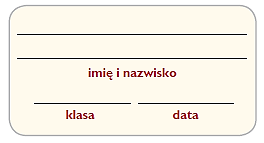 Ludność i gospodarka 
Australii Na podstawie analizy poniższych wykresów, atlasu geograficznego oraz podręcznika 
wykonaj polecenia.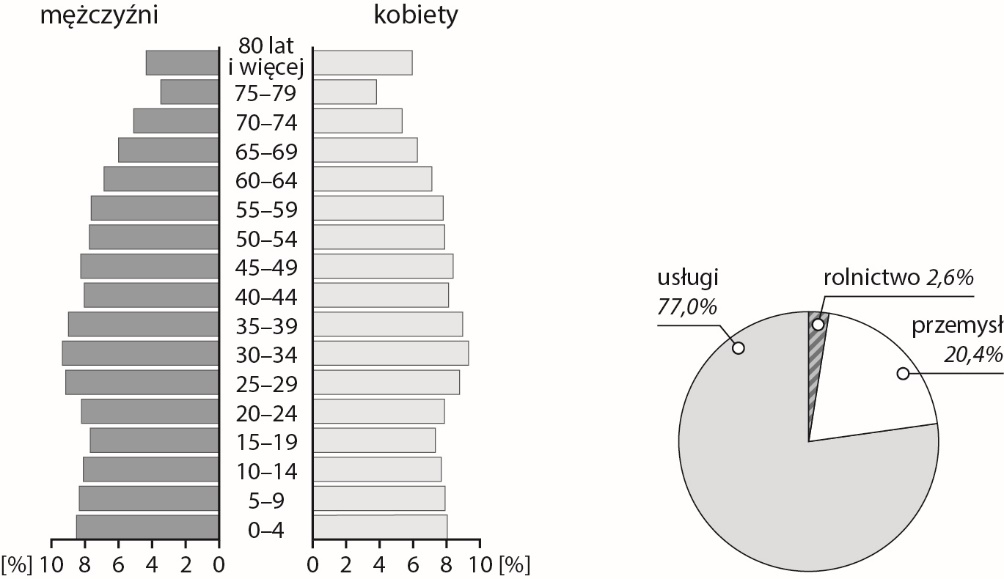 1. Oceń prawdziwość podanych informacji. Zaznacz P, jeśli informacja jest prawdziwa, lub F, jeśli jest fałszywa.2. Wyjaśnij, kim są Aborygeni, a następnie krótko opisz, jak zmieniło się ich życie w XX wieku._____________________________________________________________________________________________________________________________________________________________________________________________________________________________________________________________________________________________________________________________________________________________________________________________________________________________________________________________________________________________________________________________________________3. Zapisz po dwie nazwy:– zwierząt gospodarskich występujących w Australii – ________________________________________________________________________________________________________________________________________________________,– roślin uprawianych w Australii – ______________________________________________________________________________________________________________________________________________________________________________.4. Przy każdym z wymienionych obszarów Australii podkreśl nazwę surowca mineralnego wydobywanego na jego terenie.• Półwysep Jork – złoto, boksyty, ropa naftowa.• Kimberly – diamenty, węgiel kamienny, rudy żelaza.• Tasmania – węgiel brunatny, rudy miedzi, rubiny.• Ziemia Arnhema – sól kamienna, rudy uranu, szmaragdy.5. Ułóż program wycieczki turystycznej po Australii i Oceanii. Wybierz przynajmniej pięć miejsc, 
które według Ciebie warto odwiedzić. Uzasadnij wybór każdego z miejsc.1. ____________________________________________________________________________________________________________________________________________________________________________________________________________________________________________________________________________________________________________________________________________________________________________________________________________________________________2.____________________________________________________________________________________________________________________________________________________________________________________________________________________________________________________________________________________________________________________________________________________________________________________________________________________________________3.____________________________________________________________________________________________________________________________________________________________________________________________________________________________________________________________________________________________________________________________________________________________________________________________________________________________________4.____________________________________________________________________________________________________________________________________________________________________________________________________________________________________________________________________________________________________________________________________________________________________________________________________________________________________5.____________________________________________________________________________________________________________________________________________________________________________________________________________________________________________________________________________________________________________________________________________________________________________________________________________________________________1.Większość mieszkańców Australii ma pochodzenie azjatyckie.PF2.Społeczeństwo Australii określa się jako młode.PF3.Około 15% ludności Australii mieszka na wsi.PF4.Około 3/4 mieszkańców Australii pracuje w usługach.PF